Registration Form 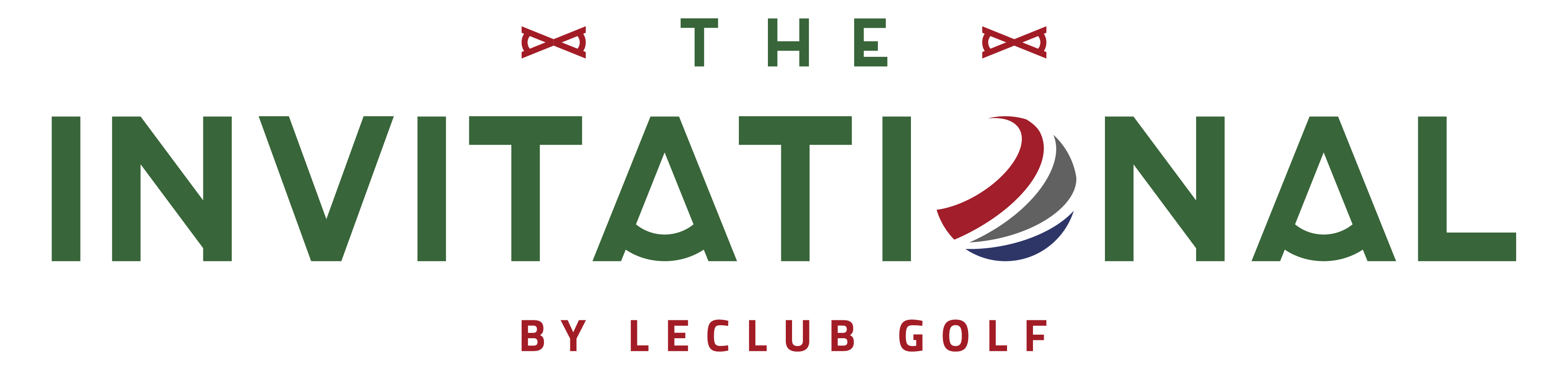 AGWC International Final - 15th to 20th June 2020Remarks :For every player we need a handicap certificate signed by the home club or national golf federation and a Passport copy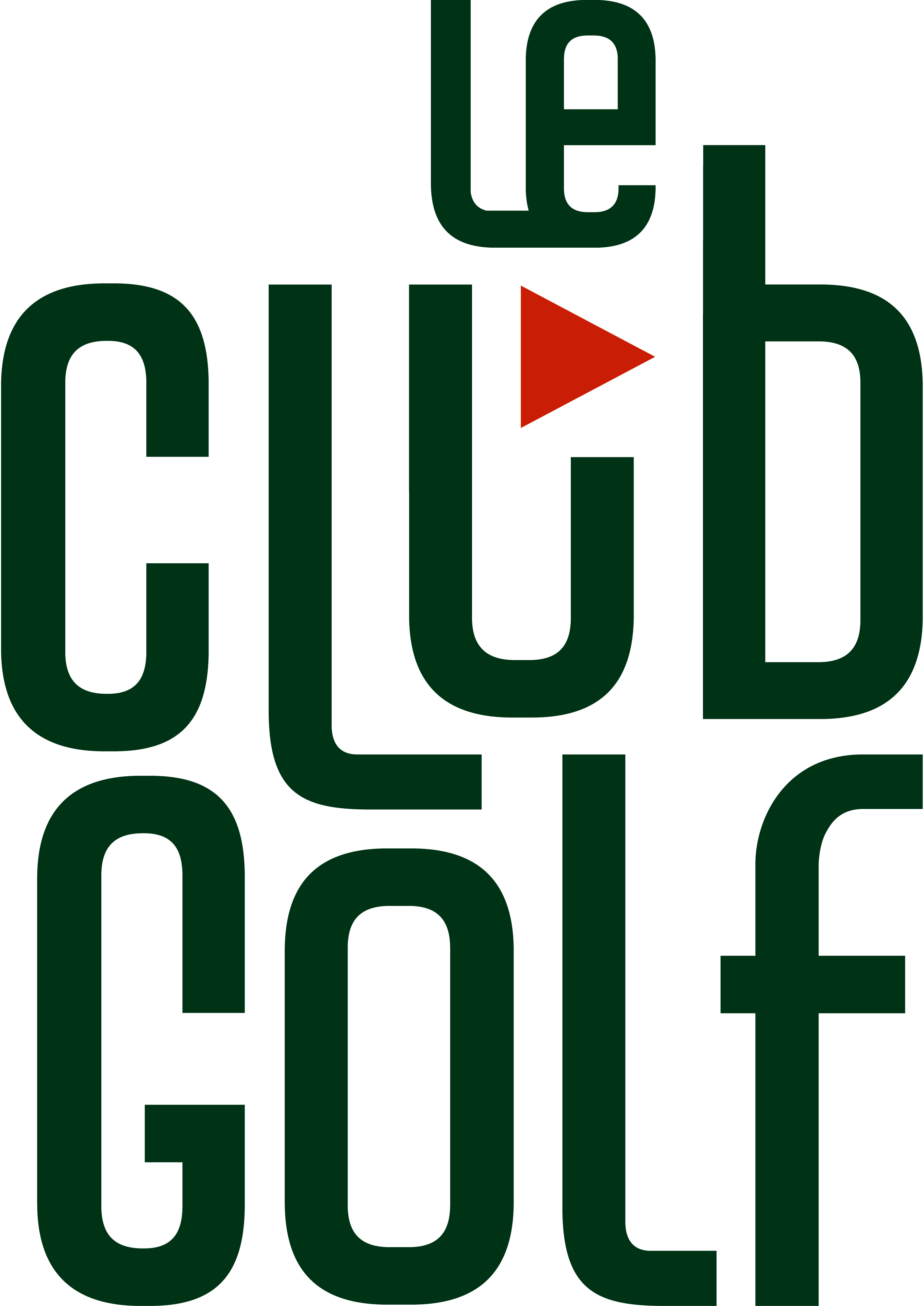 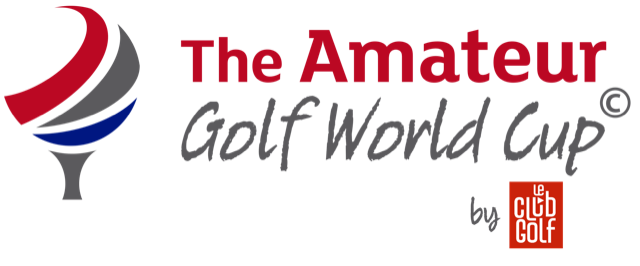 ☐  Finalist☐  Team mate☐Media/Country organiser☐	Playing The Invitational	☐ Playing☐ Not playingPersonal DetailsCountry Name Surname Male / Female Date of BirthHandicap & Licence num.Contact DetailsEmail address Mobile phoneArrival detailsArrival date Arrival timeAirline + Flight numberNumber of BagsGolf Bag Yes / NoDeparture details (Airport – date & hour)Departure date Departure timeAirline + Flight numberNumber of BagsGolf Bag Yes / NoEquipment (for anyone) Equipment (for anyone) Polo size :  S - M - L – XL - XXLHotel extensions / Other servicesHotel extensions / Other servicesDo you need a Hotel extension in Hotel HERITAGE Telfair  before the 15h or after the 20th ?Do you need a Hotel extension in Hotel HERITAGE Telfair  before the 15h or after the 20th ?Alergies or special meals 